社團法人中華民國自閉症總會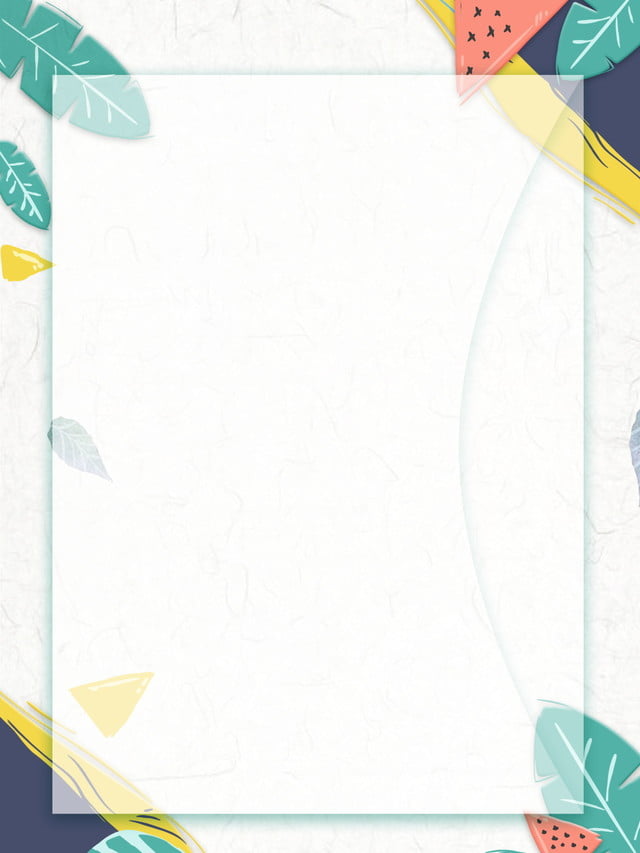 Applied Behavior Analysis(ABA)實用推廣課程實務能力訓練-課程簡章ABA(Applied Behavior Analysis)實用課程是屬於廣泛推廣的課程，期待能拓展應用行為分析的基本概念及實務運用，讓授課者可即刻運用所學並依據自己在面臨不同的照顧問題，尋求不同的課程主題，課程中將專業理論做為輔導技巧的基礎，並搭配講師豐富的實務經驗，期待可提供授課者即時性的學習。【授課老師】：孫文菊老師-彰化師範大學復健諮商研究所兼任講師【課程時間】：111年4月18日(一) 09:30-16:30【課程地點】：臺北市婦女館 大教室(台北市萬華區艋舺大道101號3樓）             近萬華火車站出口3樓【參與對象】：社會及家庭署所屬身心障礙機構、自閉症組織專業人員、身心障礙相關輔導人員、身障者家庭照顧者等。【參與人數】：35人(名額有限) ※為避免跨縣市染疫之風險，本次課程將由講師以視訊方式(google meet)辦理課程。【課程內容】【報名資訊】報名費用：免費，須繳交保證金500元並來電確認是否匯款成功，課程當天退還。匯款帳戶:銀行：彰化銀行 古亭分行戶名：社團法人中華民國自閉症總會帳號：5116-0100-747-800報名方式:報名者須填妥報名表，並來電確認（02-2394-4258），始完成報名手續。傳真：02-2394-4392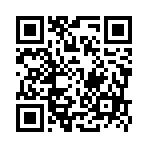 E-mail：autism@seed.net.tw線上報名：https://forms.gle/EMiaHjxu1NHygJS58若臨時無法出席請電話告知，以利本會安排候補名額。社團法人中華民國自閉症總會【ABA實用推廣課程-實務能力訓練】報名表【其他注意事項】為響應環保，請參與者自行攜帶環保杯。本次培訓課程恕不開放旁聽與現場報名，敬請包涵。【聯絡人】：何社工     電話：02-23944258 分機14    傳真：02-23944392            E-mail：autism@seed.net.tw   地址：台北市中正區寧波西街62號3樓ABA實務能力訓練ABA實務能力訓練ABA實務能力訓練講師9:30-11:302小時社會情緒發展簡介與介入分享孫文菊老師11:30-12:301小時心智理論教學實務孫文菊老師13:30-16:303小時非語言社會情緒介入分享情緒教學實務孫文菊老師姓名辦理日期：111年4月18日(一)辦理時間：09:30-16:30，中午休息一小時，不供餐。地點：臺北市婦女館大教室(台北市萬華區艋舺大道101號3樓）萬華火車站出口3樓※為避免跨縣市染疫之風險，本次課程將由講師以視訊方式(google meet)辦理課程。報名對象：社會及家庭署所屬身心障礙機構、自閉症組織專業人員、身心障礙相關輔導人員、身障者家庭照顧者等。費用：免費性別  男　 女  辦理日期：111年4月18日(一)辦理時間：09:30-16:30，中午休息一小時，不供餐。地點：臺北市婦女館大教室(台北市萬華區艋舺大道101號3樓）萬華火車站出口3樓※為避免跨縣市染疫之風險，本次課程將由講師以視訊方式(google meet)辦理課程。報名對象：社會及家庭署所屬身心障礙機構、自閉症組織專業人員、身心障礙相關輔導人員、身障者家庭照顧者等。費用：免費年齡辦理日期：111年4月18日(一)辦理時間：09:30-16:30，中午休息一小時，不供餐。地點：臺北市婦女館大教室(台北市萬華區艋舺大道101號3樓）萬華火車站出口3樓※為避免跨縣市染疫之風險，本次課程將由講師以視訊方式(google meet)辦理課程。報名對象：社會及家庭署所屬身心障礙機構、自閉症組織專業人員、身心障礙相關輔導人員、身障者家庭照顧者等。費用：免費服務單位辦理日期：111年4月18日(一)辦理時間：09:30-16:30，中午休息一小時，不供餐。地點：臺北市婦女館大教室(台北市萬華區艋舺大道101號3樓）萬華火車站出口3樓※為避免跨縣市染疫之風險，本次課程將由講師以視訊方式(google meet)辦理課程。報名對象：社會及家庭署所屬身心障礙機構、自閉症組織專業人員、身心障礙相關輔導人員、身障者家庭照顧者等。費用：免費職稱辦理日期：111年4月18日(一)辦理時間：09:30-16:30，中午休息一小時，不供餐。地點：臺北市婦女館大教室(台北市萬華區艋舺大道101號3樓）萬華火車站出口3樓※為避免跨縣市染疫之風險，本次課程將由講師以視訊方式(google meet)辦理課程。報名對象：社會及家庭署所屬身心障礙機構、自閉症組織專業人員、身心障礙相關輔導人員、身障者家庭照顧者等。費用：免費連絡電話辦理日期：111年4月18日(一)辦理時間：09:30-16:30，中午休息一小時，不供餐。地點：臺北市婦女館大教室(台北市萬華區艋舺大道101號3樓）萬華火車站出口3樓※為避免跨縣市染疫之風險，本次課程將由講師以視訊方式(google meet)辦理課程。報名對象：社會及家庭署所屬身心障礙機構、自閉症組織專業人員、身心障礙相關輔導人員、身障者家庭照顧者等。費用：免費E-mail辦理日期：111年4月18日(一)辦理時間：09:30-16:30，中午休息一小時，不供餐。地點：臺北市婦女館大教室(台北市萬華區艋舺大道101號3樓）萬華火車站出口3樓※為避免跨縣市染疫之風險，本次課程將由講師以視訊方式(google meet)辦理課程。報名對象：社會及家庭署所屬身心障礙機構、自閉症組織專業人員、身心障礙相關輔導人員、身障者家庭照顧者等。費用：免費服務/照顧對象障礙類別與程度辦理日期：111年4月18日(一)辦理時間：09:30-16:30，中午休息一小時，不供餐。地點：臺北市婦女館大教室(台北市萬華區艋舺大道101號3樓）萬華火車站出口3樓※為避免跨縣市染疫之風險，本次課程將由講師以視訊方式(google meet)辦理課程。報名對象：社會及家庭署所屬身心障礙機構、自閉症組織專業人員、身心障礙相關輔導人員、身障者家庭照顧者等。費用：免費課程期待或其他備註1、請完整填完以上報名表後，傳真或E-mail(autism@seed.net.tw)至本會，並於完成後再用電話與總會聯絡以確認報名成功。2、請務必先詳讀報名方式，以確保您的報名權益。報名傳真號碼：02-2394-4392      確認報名成功電話：02-2394-4258     聯絡人：何詩涵社工1、請完整填完以上報名表後，傳真或E-mail(autism@seed.net.tw)至本會，並於完成後再用電話與總會聯絡以確認報名成功。2、請務必先詳讀報名方式，以確保您的報名權益。報名傳真號碼：02-2394-4392      確認報名成功電話：02-2394-4258     聯絡人：何詩涵社工1、請完整填完以上報名表後，傳真或E-mail(autism@seed.net.tw)至本會，並於完成後再用電話與總會聯絡以確認報名成功。2、請務必先詳讀報名方式，以確保您的報名權益。報名傳真號碼：02-2394-4392      確認報名成功電話：02-2394-4258     聯絡人：何詩涵社工